NOTAS DE DISCIPLINA FINANCIERA1. Balance Presupuestario de Recursos Disponibles NegativoSe informará:a) Acciones para recuperar el Balance Presupuestario de Recursos Disponibles Sostenible.Fundamento Artículo 6 y 19 LDF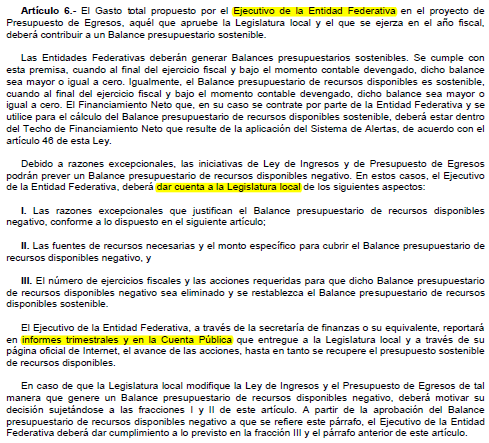 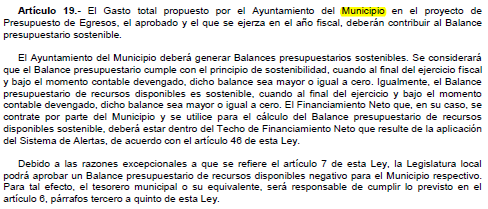 2. Aumento o creación de nuevo GastoSe informará:Fuente de Ingresos del aumento o creación del Gasto no Etiquetado.INCREMENTO EN SUBSIDIO MUNICIPAL, PARA REALIZACION DE EVENTOS DE FUNDACION EN MAYO.Fuente de Ingresos del aumento o creación del Gasto Etiquetado.NADA QUE MANIFESTAR AL MOMENTOFundamento Artículo 8 y 21 LDF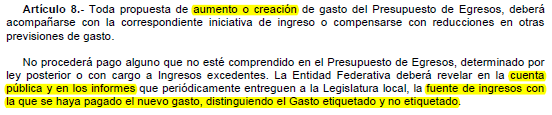 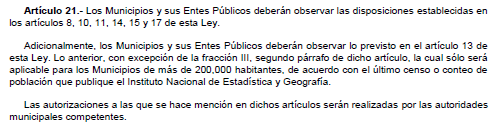 3. Pasivo Circulante al Cierre del Ejercicio (ESF-12)Se informará solo al 31 de diciembreFundamento Artículo 13 VII y 21 LDF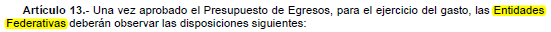 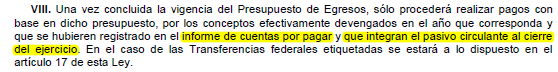 4. Deuda Pública y ObligacionesSe revelará:a) La información detallada de cada Financiamiento u Obligación contraída en los términos del Título Tercero Capítulo Uno de la Ley de Disciplina Financiera de las Entidades Federativas y Municipios, incluyendo como mínimo, el importe, tasa, plazo, comisiones y demás accesorios pactados.Fundamento Artículo 25 LDF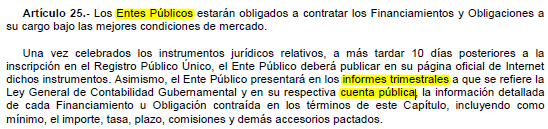  CASA DE LA CULTURA NO CUENTA CON DEUDA PUBLICA POR EL MOMENTO.5. Obligaciones a Corto PlazoSe revelará:a) La información detallada de las Obligaciones a corto plazo contraídas en los términos del Título Tercero Capítulo Uno de la Ley de Disciplina Financiera de las Entidades Federativas y Municipios, incluyendo por lo menos importe, tasas, plazo, comisiones y cualquier costo relacionado, así mismo se deberá incluir la tasa efectiva.Fundamento Artículo 31 LDF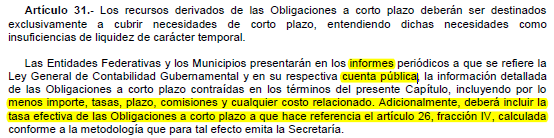 6. Evaluación de CumplimientoSe revelará:La información relativa al cumplimiento de los convenios de Deuda Garantizada.CASA DE LA CULTURA JUVENTINO ROSAS NO TIENE DEUDA Y NO ESTA FACULTADA PARA ADQUIRIR ALGUNA.Fundamento Artículo 40 LDF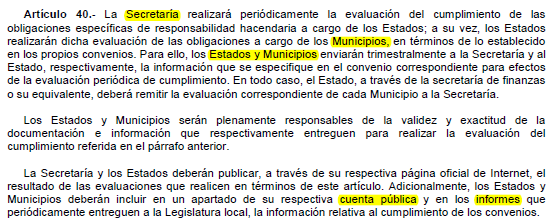 Ente PúblicoEnte PúblicoEnte PúblicoEnte PúblicoEnte PúblicoInforme de cuentas por pagar y que integran el pasivo circulante al cierre del ejercicioInforme de cuentas por pagar y que integran el pasivo circulante al cierre del ejercicioInforme de cuentas por pagar y que integran el pasivo circulante al cierre del ejercicioInforme de cuentas por pagar y que integran el pasivo circulante al cierre del ejercicioInforme de cuentas por pagar y que integran el pasivo circulante al cierre del ejercicioEjercicio 2021Ejercicio 2021Ejercicio 2021Ejercicio 2021Ejercicio 2021COGConceptoDevengado
(a)Pagado
(b)Cuentas por pagar
(c) = (a-b)Gasto No Etiquetado                     5,746,660.89                      5,746,660.890.001000Servicios Personales                                                                  4,238,510.88 4,238,510.88 2000Materiales y Suministros196,990.47  196,990.473000Servicios Generales                     1,182,408.09                         1,182,408.09 4000Transferencias, Asignaciones, Subsidios y Otras Ayudas5000Bienes Muebles, Inmuebles e Intangibles                         128,751.45                       128,751.456000Inversión Pública7000Inversiones Financieras y Otras Provisiones8000Participaciones y Aportaciones 9000Deuda PúblicaGasto Etiquetado215,000.00215,000.000.001000Servicios Personales                         205,000.00                          205,000.00 2000Materiales y Suministros5,440.005,440.003000Servicios Generales4000Transferencias, Asignaciones, Subsidios y Otras Ayudas5000Bienes Muebles, Inmuebles e Intangibles4,560.004,560.006000Inversión Pública7000Inversiones Financieras y Otras Provisiones8000Participaciones y Aportaciones 9000Deuda PúblicaTotal                     5,961,660.89                             5,961,660.89 0.00Directora de Casa de la CulturaVERONICA ÁLVAREZ SÁNCHEZ Directora de Casa de la CulturaVERONICA ÁLVAREZ SÁNCHEZ Directora de Casa de la CulturaVERONICA ÁLVAREZ SÁNCHEZ ___________________________________________CONTADOR DE CASA DE LA CULTURA L.A. SALVADOR CAPULIN MARTINEZ 